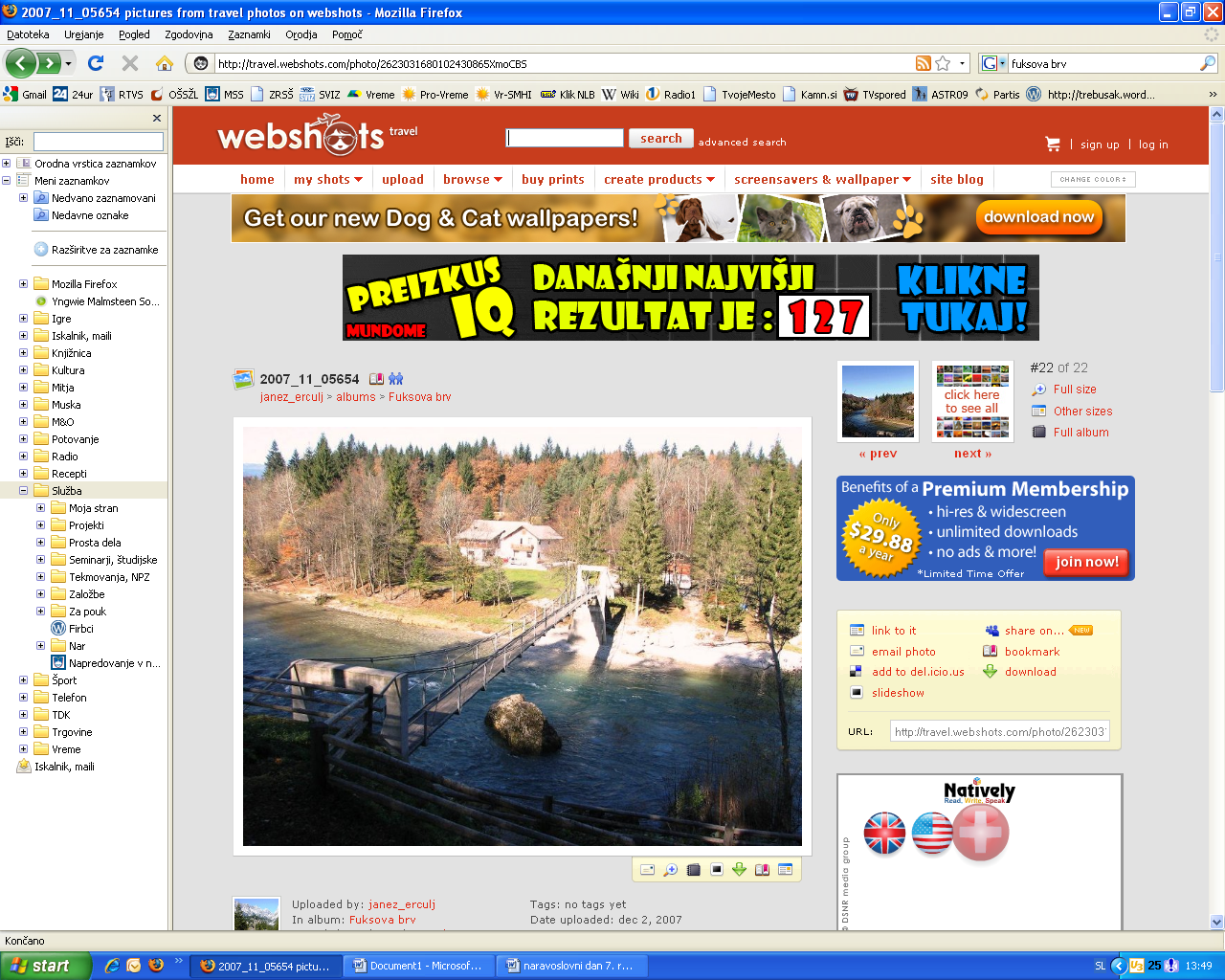 NARAVOSLOVNI DANza učence 6. razredaSREDA, 14. septembra 2022Prihod v šolo: 8. 20Navodila:Zberemo se na igrišču za šolo in odidemo skozi Kamno Gorico proti Fuxovi brvi.Bodite primerno oblečeni in obuti. Zjutraj se doma zaščitite s sredstvom proti klopom in se namažite s kremo za sončenje. Malico dobite v šoliS seboj imejte pijačo, pisalo in trdo mapo za shranjevanje listov dreves ter kot podlago za pisanjePovratek v šolo: predvidoma ob 12. 45.V primeru dežja bo pouk.V Lipnici, 12. september 2022Veronika Šmid, prof. 